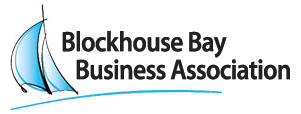 Notice of Meeting: Blockhouse Bay Business Association AGM You are cordially invited to attend the 2023 Annual General Meeting of the Blockhouse Bay Business Association to be held on Tuesday 10th October 2023 at 6.00pm at Barfoot and Thompson, cnr Donovan Street and Blockhouse Bay Road. This will be an opportunity for you to meet with other Blockhouse Bay business and property owners over light refreshments and hear our report back on our activities over the past 12 months. The agenda is as follows: 1. Welcome and apologies 2. Confirmation of Minutes from 2022 SGM Proposed motion: That the minutes of the 2022 SGM held on Friday 23rd June 2023 be adopted as a true and correct record. 3. Chair’s Annual Report Proposed motion: That the Chair’s verbal reported be received. 4. Manager’s Annual Report Proposed motion: That the Manager’s written Annual Report be received. 5. Treasurers Annual ReportProposed motion: That the Treasurers written Annual Report be received.6. Receipt of Audited Account for year end 30 June 2023 Proposed motion: That the audited accounts for year ended 30 June 2022 be received. 7. Adoption of indicative Budget for 2024/2025 Proposed motion: That the Blockhouse Bay Business Association notes the indicative budget for 2024/2025 and confirms an increased BID Targeted rate of $79,860.00 for the financial year beginning 1 July 2024. 8. 2024/2025 Draft Business PlanProposed motion:  That the 2024/2025 Draft Business Plan be received and approved.9. Election of Executive Committee Members for 2023/202410. Election of New Chairperson 2023/202411. Appointment of auditor Proposed motion: That BVO Audit be confirmed as the auditor for the financial year ending 30 June 2024. 12. General Business Please make a note in your diary and R.S.V.P. to manager@blockhousebay.org.nz or phone Jodie on 021 263 6943 by Friday 29th September.